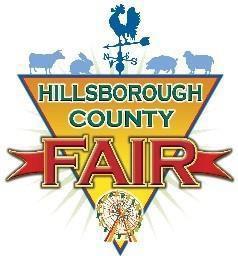 Save the Date: Hillsborough County Fair Returns November 3-1311 full days of Homegrown Fun from farm to fairwayTAMPA, June 7, 2022 – The 2022 Hillsborough County Fair returns to the Dover-based Hillsborough County Fairgrounds November 3-13. Fall is the perfect time in Florida to enjoy the outdoors, and what better way than to visit the 2022 Hillsborough County Fair. The theme of this year’s Fair, “Homegrown fun,” is just a glimmer of all the Fair has to offer, from an expanded carnival with spectacular midway rides and new kiddie rides, to free entertainment for high-speed thrill seekers and motor enthusiasts, a Cattlewomens’ beef cook-off, beauty pageants for all ages along with and lots of discounts for the entire family.The Fair will run for 11 full days, offering more time to enjoy the rides, food, and exhibits at the Hillsborough County Fairgrounds in Dover, just east of Brandon, from November 3 – 13. Along with free parking throughout the Fair, there are several new entertainment events that are free.Don’t miss these free special events: The Camel Kingdom Show featuring camel rides, parades, and petting zoos. Disc-Connected K-9 Show, choreographed to music and comprised of the best professional Frisbee-catching dogs on the planet.Educational Firefighter show, a firefighting experience for children and adults to learn how to prevent, tame, and properly create fire.  Special arena events for pet and motorsport enthusiasts:		Bulls, Broncos and Barrel Racing Rodeo for budding cowboys held on Friday and Saturday, November 4th and 5th. Demolition Derby for motor enthusiasts who enjoy watching drivers of cars, mini-vans and station wagons deliberately ram into each other, makes its return to the Fair on Sunday, November 13th. Truck and Tractor Pull on November 11th & 12th where you can watch antique tractors, hotrods and the BIG BOY trucks and tractors come out to compete in our dirt arena!Cowboy Camp for children of all ages to participate in an interactive cowboy experience and enjoy some fun from yesteryears.As in years past, Hillsborough County youth, including members of the Future Farmers of America and the 4-H Club, will compete and display their dairy and beef cattle, swine, sheep, goats, rabbits, poultry and turkey. Afterwards, buyers can show their support and purchase livestock for market.  More Fair FactsWHERE:215 Sydney Washer RoadDover, FL 33527TICKET INFORMATION:Adult General Admission: $8Students K – 12th Grade: $5Seniors (age 65 plus): $3Children under 5: free admissionFor more information, visit: hillsboroughcountyfair.com and follow the Fair on Facebook and Instagram.Editor’s Note: To reserve media passes and schedule interviews, please contact Kylie Turi at kylie@licursi.net.###